Sent to : alertarchive@lawlex.com.au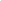 